Kimya 12. sınıf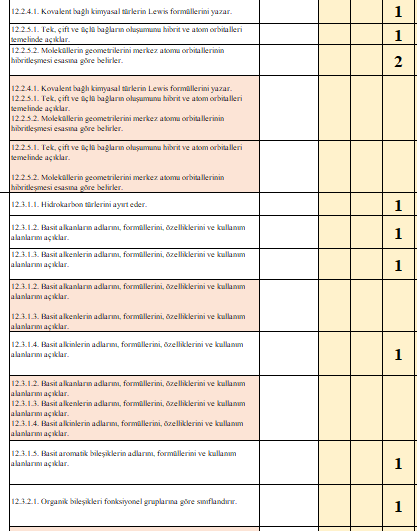 